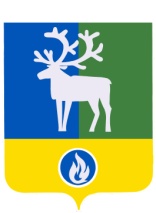 СЕЛЬСКОЕ ПОСЕЛЕНИЕ ВЕРХНЕКАЗЫМСКИЙБЕЛОЯРСКИЙ РАЙОНХАНТЫ-МАНСИЙСКИЙ АВТОНОМНЫЙ ОКРУГ – ЮГРААДМИНИСТРАЦИЯ СЕЛЬСКОГО ПОСЕЛЕНИЯПОСТАНОВЛЕНИЕот 08 ноября 2012 года                                         	                         	                           № 88 Об обеспечении антитеррористической безопасности в период проведения новогодних и рождественских праздниковВ соответствии с Федеральным законом от 06 марта 2006 года № 35-ФЗ «О противодействии терроризму», Федеральным законом от 21 декабря 1994 года № 69-ФЗ «О пожарной безопасности», в целях обеспечения антитеррористической безопасности при проведении новогодних и рождественских праздников п о с т а н о в л я ю:1. Рекомендовать руководителям предприятий и организаций независимо от организационно-правовой формы и формы собственности:1) разработать планы профилактических мероприятий по обеспечению антитеррористической защиты и безаварийной работы объектов в период проведения новогодних и рождественских праздников;2) обеспечить исправность средств связи и сигнализации, работу сторожевой охраны;3) организовать круглосуточное дежурство руководящего состава в период с     30 декабря 2012 года по 08 января 2013 года;4) организовать проведение разъяснительной работы среди работников о необходимости повышения бдительности и гражданской ответственности в период подготовки и проведения праздничных мероприятий;5) при возникновении любых чрезвычайных ситуаций на объектах жизнеобеспечения немедленно предоставить информацию в участок Белоярского отдела внутренних дел в п.Верхнеказымский и пожарную часть филиала бюджетного учреждения «Центроспас-Югория» по Белоярскому району в п.Верхнеказымский;6) запретить перевозку по маршрутам, проходящим вблизи мест расположения объектов, на базе которых проводятся массовые мероприятия, оружия, взрывчатых, сильнодействующих ядовитых и радиоактивных веществ, а также пиротехнических средств и газосодержащих емкостей.2. Рекомендовать руководителю Верхнеказымского участка ООО «ЖКС» осуществлять постоянный контроль за местами общего пользования в жилых домах.3. Рекомендовать начальнику пожарной части филиала бюджетного учреждения «Центроспас-Югория» по Белоярскому району в п.Верхнеказымский совместно со старшим участковым уполномоченным полиции отдела внутренних дел по Белоярскому району в п.Верхнеказымский:1) провести внеплановые проверки в местах проведения новогодних и рождественских мероприятий, культурных и развлекательных учреждениях;2). совместно с руководителями образовательных учреждений, учреждений культуры провести разъяснительную работу о необходимости повышения бдительности в период подготовки и проведении новогодних праздников.4. Рекомендовать старшему участковому уполномоченному полиции отдела внутренних дел по Белоярскому району в п.Верхнеказымский обеспечить ограничение доступа граждан с подозрительными предметами к местам проведения культурно-массовых мероприятий и к местам с массовым скоплением людей в период новогодних и рождественских праздников, в целях обеспечения безопасности и недопущения физического и материального вреда гражданам.5. Настоящее постановление опубликовать в газете «Белоярские вести».6. Контроль за выполнением постановления возложить на заместителя главы муниципального образования, заведующего сектором администрации сельского поселения Верхнеказымский В.В.Синцова. Глава сельского поселения                                                                                     Г.Н.Бандысик